BOOKING FORM TRAVEL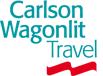 TRAIN TICKET DATAHOTEL RESERVATION DATACAR RENTAL DATAName/Surname TravelerName/Surname TravelerName/Surname TravelerName/Surname TravelerName/Surname TravelerPh. - Ph. - Ph. - Ph. - AllocateAllocatePhilippe VinciPhilippe VinciPhilippe VinciPhilippe VinciPhilippe Vinci+39 335 1005194+39 335 1005194+39 335 1005194+39 335 1005194MeetingMeetingRequested by:Requested by:Requested by:Requested by:Requested by:Ph.FaxFaxe-mail:e-mail:e-mail:02-29060603travel@hackingteam.ittravel@hackingteam.ittravel@hackingteam.itDelivery Date:Delivery Date:Delivery Date:Delivery Date:Delivery Date:ToToToToToTo16/06/201516/06/201516/06/201516/06/201516/06/2015HT Srl – Via della Moscova, 13 – 20121 MilanoHT Srl – Via della Moscova, 13 – 20121 MilanoHT Srl – Via della Moscova, 13 – 20121 MilanoHT Srl – Via della Moscova, 13 – 20121 MilanoHT Srl – Via della Moscova, 13 – 20121 MilanoHT Srl – Via della Moscova, 13 – 20121 MilanoFLIGHT TICKET DATAFLIGHT TICKET DATADeparture DateFrom / ToFrom / ToAirline and Flight NumberAirline and Flight NumberAirline and Flight NumberDeparture timeRequestedDeparture timeRequestedDeparture timeRequestedArrival Time RequestedMonday
22/06/15Milan, IT – Tel Aviv, IsraelMilan, IT – Tel Aviv, IsraelLY382LY382LY38212.1012.1012.1017:0019:05Friday
26/06/15Tel Aviv, Israel – Marseille, FRTel Aviv, Israel – Marseille, FRLY321LY321LY32106:2506:2506:2509:55Please specify travel details to considered in booking your flight (e.g. Destination airport, time of departure “not before …” or “not later than….” Same Hotel then for Massimiliano and with 4 nights (arriving Monday and leaving Friday early morning)Please specify travel details to considered in booking your flight (e.g. Destination airport, time of departure “not before …” or “not later than….” Same Hotel then for Massimiliano and with 4 nights (arriving Monday and leaving Friday early morning)Please specify travel details to considered in booking your flight (e.g. Destination airport, time of departure “not before …” or “not later than….” Same Hotel then for Massimiliano and with 4 nights (arriving Monday and leaving Friday early morning)Please specify travel details to considered in booking your flight (e.g. Destination airport, time of departure “not before …” or “not later than….” Same Hotel then for Massimiliano and with 4 nights (arriving Monday and leaving Friday early morning)Please specify travel details to considered in booking your flight (e.g. Destination airport, time of departure “not before …” or “not later than….” Same Hotel then for Massimiliano and with 4 nights (arriving Monday and leaving Friday early morning)Please specify travel details to considered in booking your flight (e.g. Destination airport, time of departure “not before …” or “not later than….” Same Hotel then for Massimiliano and with 4 nights (arriving Monday and leaving Friday early morning)Please specify travel details to considered in booking your flight (e.g. Destination airport, time of departure “not before …” or “not later than….” Same Hotel then for Massimiliano and with 4 nights (arriving Monday and leaving Friday early morning)Please specify travel details to considered in booking your flight (e.g. Destination airport, time of departure “not before …” or “not later than….” Same Hotel then for Massimiliano and with 4 nights (arriving Monday and leaving Friday early morning)Please specify travel details to considered in booking your flight (e.g. Destination airport, time of departure “not before …” or “not later than….” Same Hotel then for Massimiliano and with 4 nights (arriving Monday and leaving Friday early morning)Please specify travel details to considered in booking your flight (e.g. Destination airport, time of departure “not before …” or “not later than….” Same Hotel then for Massimiliano and with 4 nights (arriving Monday and leaving Friday early morning)Departure DateFrom/ToClass TypeTrain NumberDeparture TimeArrival TimeCityCheck-inCheck-outRoom TypeHotel (SPECIFY AT LEAST THE HOTEL AREA)22/06/201526/06/15Standard SingleMeeting RoomPick-up (from Airport to hotel)Pick-up (from hotel to Airport)Pick-Up Drop-Off DriverCar TypeDate 16/06/2015Requested by                           Antonella CapaldoDateApproved by